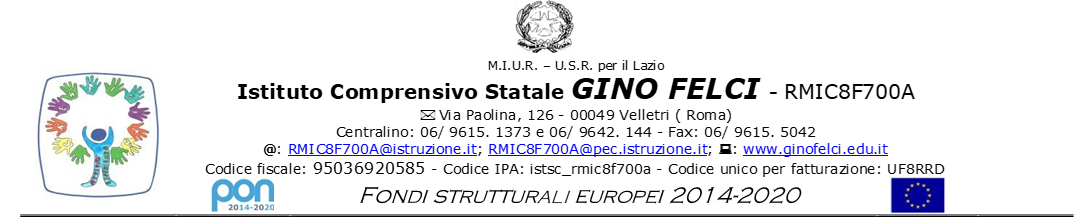 Alla famiglia dell’alunno/a_____________________________________                                                                                                                OGGETTO: recupero delle carenze negli apprendimentiDalle prove somministrate con lo scopo di verificare l’efficacia del corso di recupero l’alunno/a………………………………………………………………….……………………………… risulta avere□ RECUPERATO:…………………………………………………………………………………………………………□ RECUPERATO IN PARTE:…………………………………………………………………………………………………………□ NON RECUPERATO:…………………………………………………………………………………………………………Velletri, __________________					                                               PER RICEVUTAI sottoscritti………………………………………………….…………………………………………………………… genitori dell’alunno …………………………….………………………….. dichiarano di aver preso visione del documento relativo all’esito del recupero effettuato in ambito scolastico.			Firma___________________________ 			Firma___________________________           IL DIRIGENTE SCOLASTICO            Dott.ssa Margherita AttanasioFirma autografa sostituita a mezzo stampa ai sensi e per gli effetti del DLgs n. 39/93 art. 3 c.2.